Yönetim kurulu raporu:31.10.2022/ 31.10.2023  Tarihi itibari ile Okul Aile Birliğinin Toplam Geliri : 14.320 TL31.10.2022/ 31.10.2023  Tarihi itibari ile Okul Aile Birliğinin Toplam Gideri: 5.760 TL                                                                          GELİR-GİDER FARKI:    8.560  TLNot: 31.10.2023 Tarihi itibari ile Okul-Aile Birliği sisteminde genel bakiyemiz 10.128,73 TL tür. T.C. Ziraat Bankasındaki Okul Aile Birliği Hesabında  bulunan miktar: 10.128,73TL ’dir. 31.10.2023Denetim Kurulu Raporu:31.10.2022/ 31.10.2023  Tarihi itibari ile Okul Aile Birliğinin Toplam Geliri : 14.320 TL31.10.2022/ 31.10.2023  Tarihi itibari ile Okul Aile Birliğinin Toplam Gideri: 5.760 TL                                                                          GELİR-GİDER FARKI:    8.560  TLNot: 31.10.2023 Tarihi itibari ile Okul-Aile Birliği sisteminde genel bakiyemiz 10.128,73 TL tür. T.C. Ziraat Bankasındaki Okul Aile Birliği Hesabında  bulunan miktar: 10.128,73TL ’dir. 31.10.2023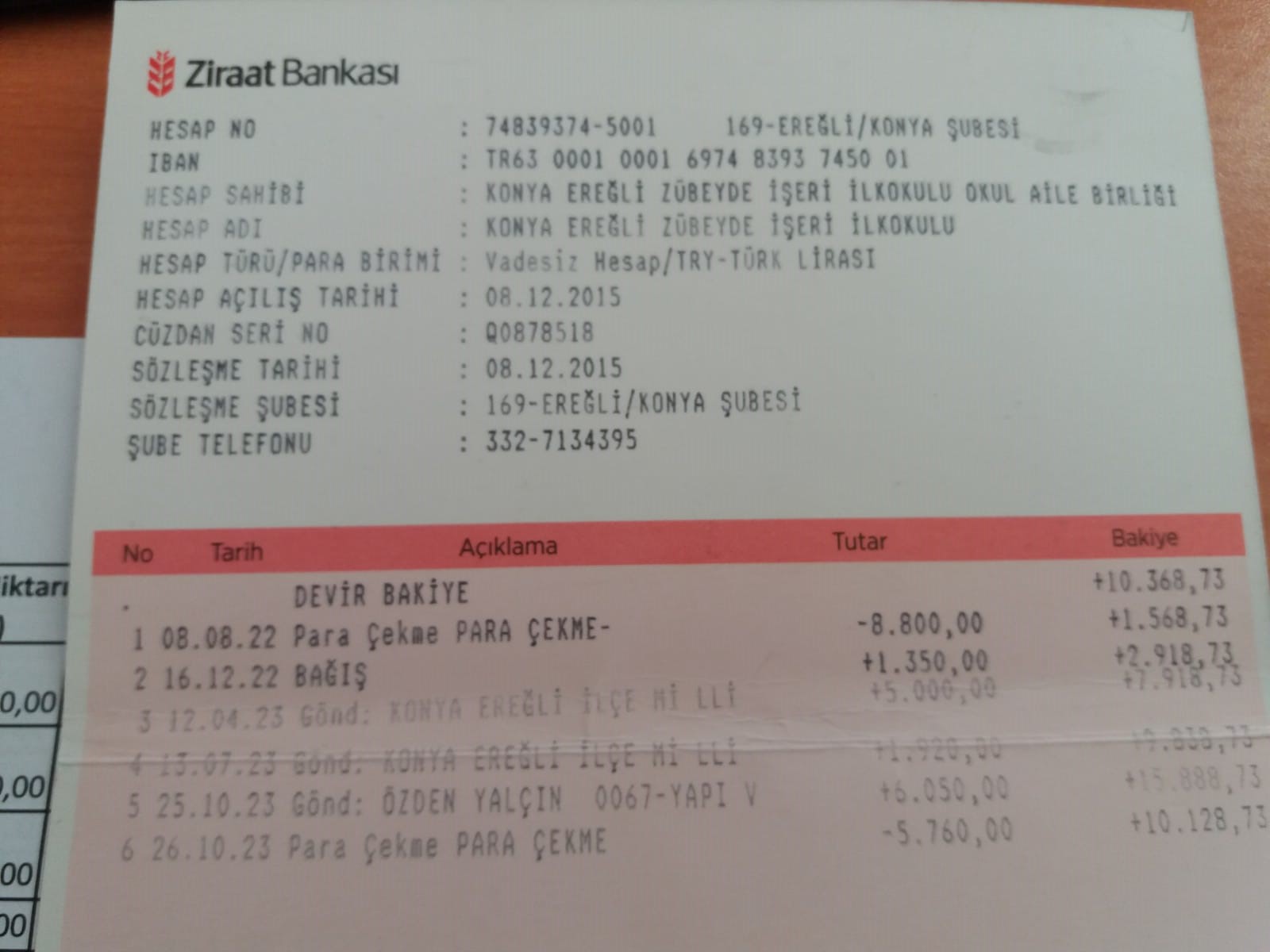 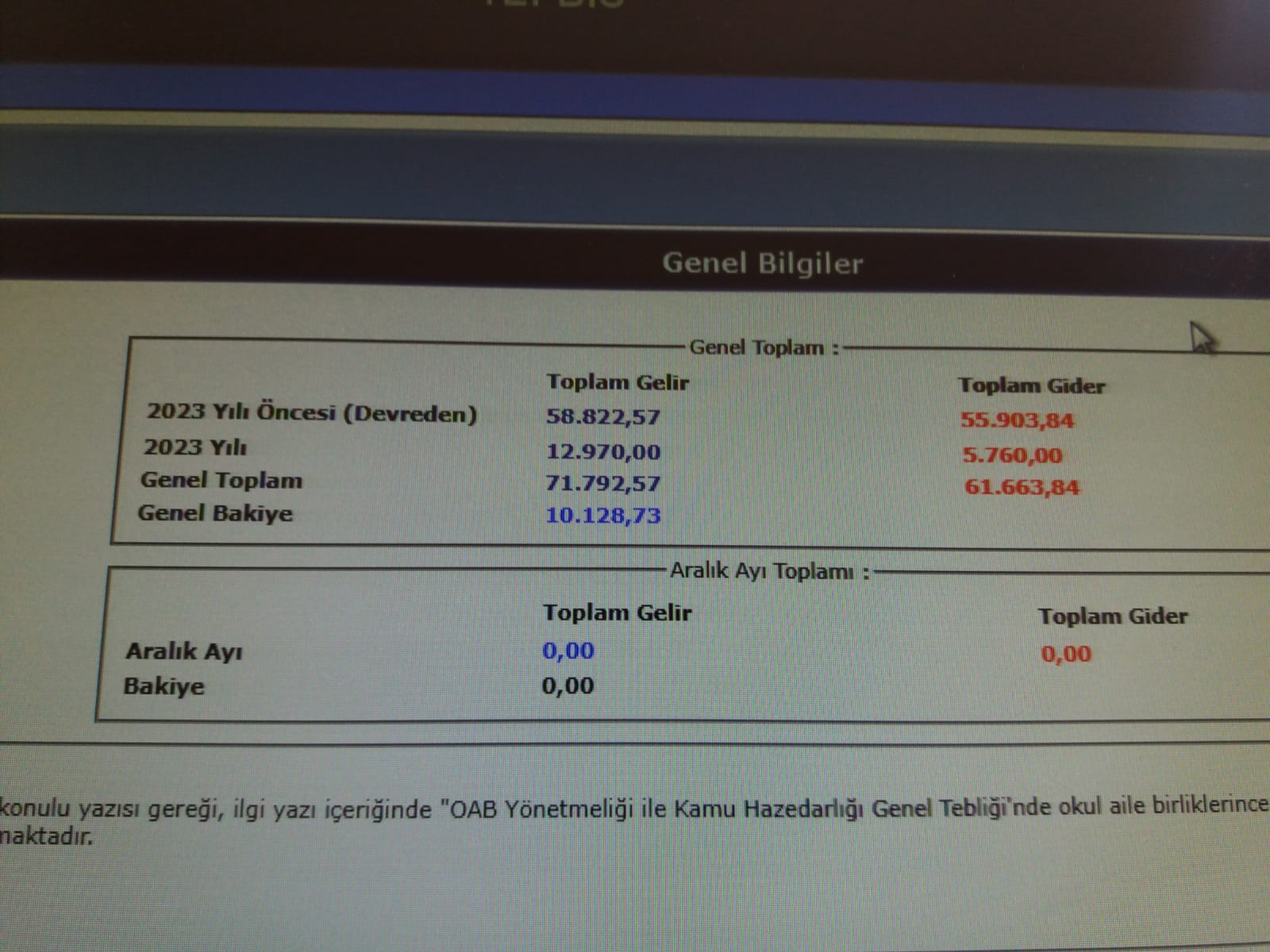 